		บันทึกข้อความ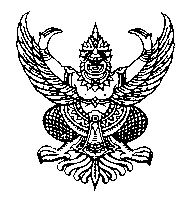 ส่วนงาน  งานบริหารงานวิจัยและบริการวิชาการ 	คณะสถาปัตยกรรมศาสตร์	โทร. 42843ที่    อว 8393(19) /วจ.078/64	วันที่   9 	มีนาคม 2564เรื่อง   	ขอลงนามในหนังสือ ขอความอนุเคราะห์จัดทำหนังสือยืนยันการรับทุนและเอกสารประกอบการทำสัญญารับทุนเรียน	คณบดีคณะสถาปัตยกรรมศาสตร์ตามหนังสือที่ อว 0407/99 ลงวันที่ ๘ มีนาคม 2564 สำนักงานการวิจัยแห่งชาติ (วช.) แจ้งอนุมัติทุนอุดหนุนการทำกิจกรรมส่งเสริมและสนับสนุนการวิจัยและนวัตกรรม ทุนท้าทายไทยเพื่อจัดการความรู้เพื่อใช้ประโยชน์เชิงชุมชน สังคม การส่งเสริมและสนับสนุนการจัดการความรู้การวิจัยเพื่อการใช้ประโยชน์ ประจำปี 2564 (ด้านการพัฒนาทุนทางวัฒนธรรมชุมชน) เรื่อง “การจัดการองค์ความรู้เกี่ยวกับการแกะสลักไม้เมืองน่าน สู่การสร้างเอกลักษณ์ของชิ้นงาน เพื่อเสริมสร้างเศรษฐกิจชุมชนด้วยต้นทุนทางวัฒนธรรมอย่างยั่งยืน” โดยมี รองศาสตราจารย์ ดร.ณวิทย์ อ่องแสวงชัย เป็นหัวหน้าโครงการ ในวงเงิน 500,000 บาท (ห้าแสนบาทถ้วน) เป็นระยะเวลา 12 เดือน นับจากวันลงนามในสัญญารับทุนฯ นั้นในการนี้ ข้าพเจ้า รองศาสตราจารย์ ดร.ณวิทย์ อ่องแสวงชัย ตำแหน่ง อาจารย์ สังกัดคณะสถาปัตยกรรมศาสตร์ ขอลงนามในหนังสือ ขอความอนุเคราะห์จัดทำหนังสือยืนยันการรับทุนและเอกสารประกอบการทำสัญญารับทุน ทั้งนี้หัวหน้าโครงการยินดีนำส่งค่าสนับสนุนทางวิชาการ มหาวิทยาลัยเชียงใหม่ (40,436 x ๓๐%) จำนวน 12,130.80 บาท (หนึ่งหมื่นสองพันหนึ่งร้อยสามสิบบาทแปดสิบสตางค์) สมทบเข้า “กองทุนสนับสนุนงานวิจัย มหาวิทยาลัยเชียงใหม่”และ สมทบเข้าคณะสถาปัตยกรรมศาสตร์ (40,436 x 7๐%) จำนวน 28,305.20 บาท (สองหมื่นแปดพันสามร้อยห้าบาทยี่สิบสตางค์) ในแต่ละงวดของการจ่ายเงินจึงเรียนมาเพื่อโปรดลงนาม  (รองศาสตราจารย์ ดร.ณวิทย์ อ่องแสวงชัย)หัวหน้าโครงการฯ (รองศาสตราจารย์ ดร.ระวิวรรณ โอฬารรัตน์มณี)คณบดีคณะสถาปัตยกรรมศาสตร์		บันทึกข้อความส่วนงาน  งานบริหารงานวิจัยและบริการวิชาการ 	คณะสถาปัตยกรรมศาสตร์	โทร. 42843ที่    อว 8393(19) /	วันที่    	มีนาคม  2564เรื่อง   	ขอความอนุเคราะห์จัดทำหนังสือยืนยันการรับทุนและเอกสารประกอบการทำสัญญารับทุนเรียน	อธิการบดีตามหนังสือที่ อว 0407/99 ลงวันที่ ๘ มีนาคม 2564 สำนักงานการวิจัยแห่งชาติ (วช.) แจ้งอนุมัติทุนอุดหนุนการทำกิจกรรมส่งเสริมและสนับสนุนการวิจัยและนวัตกรรม ทุนท้าทายไทยเพื่อจัดการความรู้เพื่อใช้ประโยชน์เชิงชุมชน สังคม การส่งเสริมและสนับสนุนการจัดการความรู้การวิจัยเพื่อการใช้ประโยชน์ ประจำปี 2564 (ด้านการพัฒนาทุนทางวัฒนธรรมชุมชน) เรื่อง “การจัดการองค์ความรู้เกี่ยวกับการแกะสลักไม้เมืองน่าน สู่การสร้างเอกลักษณ์ของชิ้นงาน เพื่อเสริมสร้างเศรษฐกิจชุมชนด้วยต้นทุนทางวัฒนธรรมอย่างยั่งยืน” โดยมี รองศาสตราจารย์ ดร.ณวิทย์ อ่องแสวงชัย เป็นหัวหน้าโครงการ ในวงเงิน 500,000 บาท (ห้าแสนบาทถ้วน) เป็นระยะเวลา 12 เดือน นับจากวันลงนามในสัญญารับทุนฯ นั้นในการนี้ คณะสถาปัตยกรรมศาสตร์ จึงใคร่ขอความอนุเคราะห์ในการจัดเตรียมเอกสารเพื่อประกอบการทำสัญญาโครงการดังนี้1. หนังสือยืนยันการรับทุน โดยมี รองศาสตราจารย์ ดร.ณวิทย์ อ่องแสวงชัย ตำแหน่งหัวหน้าโครงการและได้รับมอบอำนาจจากมหาวิทยาลัยเชียงใหม่ เป็น ผู้รับทุน และ รองศาสตราจารย์ ดร.ระวิวรรณ โอฬารรัตน์มณี ตำแหน่ง คณบดี คณะสถาปัตยกรรมศาสตร์ เป็นพยาน  2. หนังสือมอบอำนาจให้ รองศาสตราจารย์ ดร.ณวิทย์ อ่องแสวงชัย ตำแหน่งหัวหน้าโครงการเป็นผู้ดำเนินโครงการ 3. หนังสือมอบอำนาจเปิดบัญชีโครงการโดยเอกสารยืนยันการขอรับทุน แหล่งทุน (วช.) ขอส่งภายในวันที่ 12 มีนาคม 2564 และเอกสารในการจัดทำสัญญารับทุน ขอส่งภายในวันที่ 19 มีนาคม 2564 ทั้งนี้หัวหน้าโครงการยินดีนำส่งค่าสนับสนุนทางวิชาการ มหาวิทยาลัยเชียงใหม่ (40,436 x ๓๐%) จำนวน 12,130.80 บาท (หนึ่งหมื่นสองพันหนึ่งร้อยสามสิบบาทแปดสิบสตางค์) สมทบเข้า “กองทุนสนับสนุนงานวิจัย มหาวิทยาลัยเชียงใหม่”และ สมทบเข้าคณะสถาปัตยกรรมศาสตร์ (40,436 x 7๐%) จำนวน 28,305.20 บาท (สองหมื่นแปดพันสามร้อยห้าบาทยี่สิบสตางค์) ในแต่ละงวดของการจ่ายเงินจึงเรียนมาเพื่อโปรดดำเนินการในส่วนที่เกี่ยวข้อง(รองศาสตราจารย์ ดร.ระวิวรรณ โอฬารรัตน์มณี)คณบดีคณะสถาปัตยกรรมศาสตร์